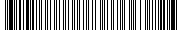 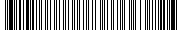 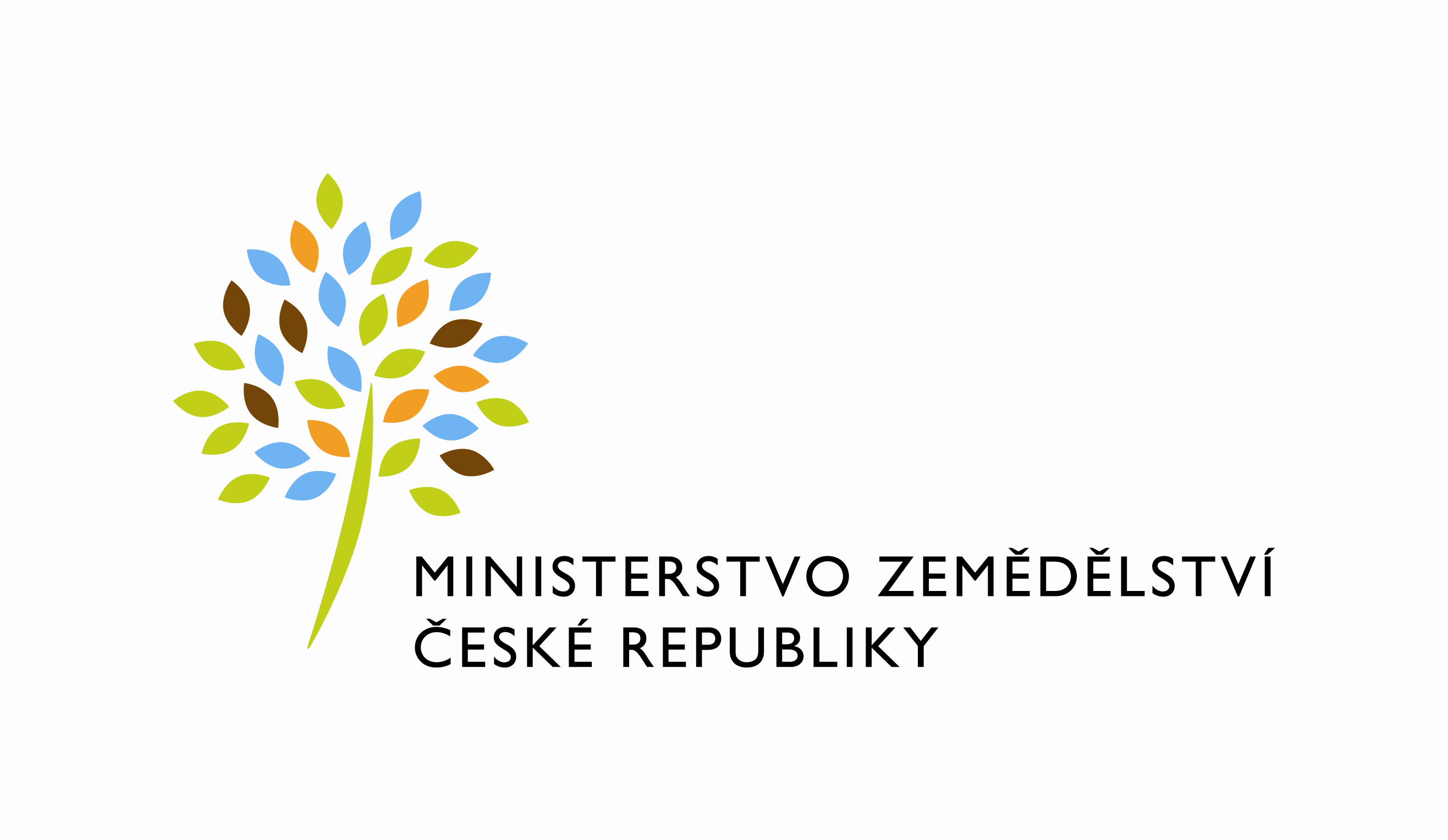 adresa: Těšnov 65/17, Nové Město, 110 00 Praha 1DATUM: 22. 3. 2022Prodloužení termínu dodání objednávky č. 4500139050_PZ_650PRAIS_II_2021_MZK_ZmenyDK_SVS_(Z32825)Vážený pane xxx, oznamuji Vám tímto prodloužení termínu dodání objednávky č. 4500139050_PZ_650PRAIS_II_2021_MZK_ZmenyDK_SVS_(Z32825) na nový termín 16.5.2022.Zdůvodnění:Při realizaci PZ byla zjištěna nutnost rozšířit funkcionalitu i pro SVS. Toto rozšíření bylo popsáno a naceněno v ad hoc požadavku IM121461 dne 8.3.2022. Tento požadavek však zatím nebyl schválen k realizaci. Jakmile bude schválen, budeme řešit jeho dokončení a nasazení na produkci. Po nasazení na produkci začne implementace na straně SVS. Následně bude možné otestovat a akceptovat funkcionalitu PZ650 jako celek. Termín 16.5.2022 je navržen jako orientační, teprve po objednání ad hoc požadavku IM121461 ho budeme schopni potvrdit nebo upřesnit.S pozdravemPřílohy:útvar: Odbor informačních a komunikačních technologiíČíslo útvaru: 12120VÁŠ DOPIS ZN.:	 ZE DNE:	 SPISOVÁ ZN.:	 MZE-45060/2021-11152NAŠE ČJ.:	 MZE-16647/2022-12122VYŘIZUJE:	David NeužilTelefon:	221812012E-MAIL:	David.Neuzil@mze.czID DS: 	yphaax8O2 IT Services s.r.o.Vážený panxxxZa Brumlovkou 266/2Michle140 00 Praha 4%%%el_podpis%%%Ing. Oleg Blaškoředitel odboruOtisk úředního razítka